С  23  мая по 12  июня 2022 года на территории Могилёвской области проводится республиканская информационно-образовательная акция «Беларусь против табака» под девизом «Табак – угроза нашей окружающей среде».Вред курения в том, что оно вызывает три основных заболевания: рак легких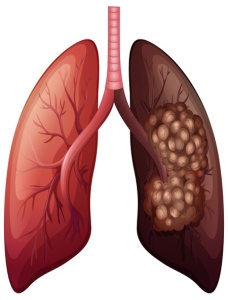 хронический бронхит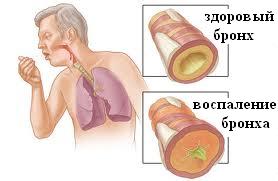 коронарная болезнь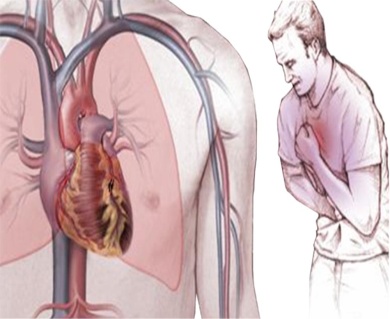 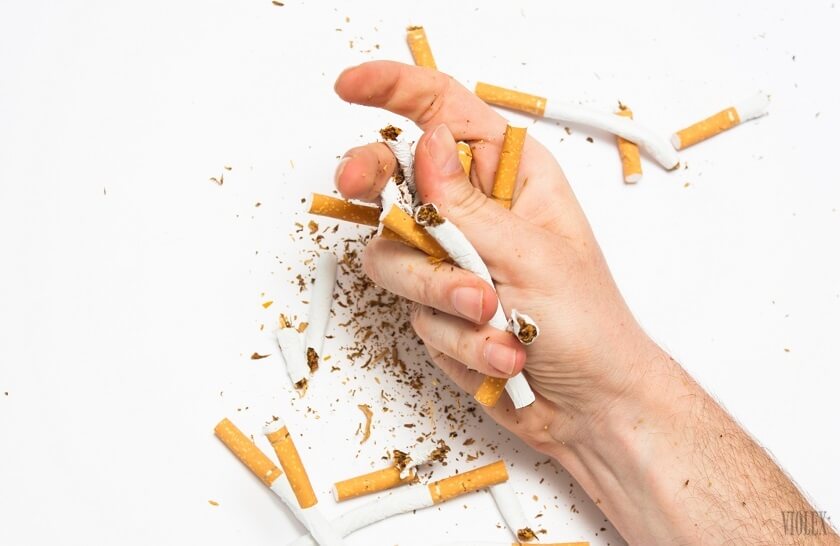 Курение – это привычка, противная зрению, невыносимая для обоняния, вредная для мозга, опасная для легких.